О Положении о Совете колледжаВ соответствии с Федеральным законом от 29.12.2012 № 273-ФЗ «Об образовании в Российской Федерации», Уставом ГПОАУ АО «Амурский аграрный колледж»   п р и к а з ы в а ю : 1. Утвердить прилагаемое Положение о Совете колледжа ГПОАУ АО «Амурский аграрный колледж». 2. Контроль за исполнением приказа  оставляю за собой.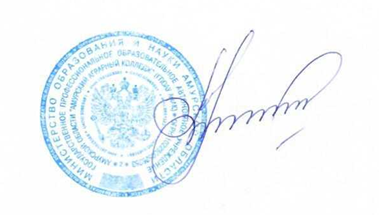 Исполняющий обязанностидиректора                                                                                         Т.А. РоманцоваПОЛОЖЕНИЕ о Совете ГПОАУ АО «Амурский аграрный колледж»1. Общие положения1.1. Совет государственного профессионального образовательного автономного учреждения Амурской области «Амурский аграрный колледж» (далее – Совет колледжа) – выборный представительный орган, создан в целях содействия осуществлению самоуправленческих начал, развитию инициативы трудового коллектива, реализации прав государственного профессионального образовательного автономного учреждения Амурской области «Амурский аграрный колледж» (далее - колледж) в решении вопросов, способствующих организации образовательного процесса и финансово-хозяйственной деятельности, расширению коллегиальных, демократических форм управления и воплощению в жизнь государственно-общественных принципов управления.1.2. Настоящее Положение определяет состав, основные полномочия и порядок деятельности Совета колледжа.1.3. Совет колледжа действует  на  основании Федерального  закона от 29.12.2012  №273-ФЗ «Об образовании в  Российской  Федерации», Устава ГПОАУ АмАК, настоящего Положения.1.4. Решения   Совета колледжа, принятые в пределах  полномочий и в соответствии с законодательством  Российской  Федерации, являются  обязательными  для  исполнения всеми работниками и обучающимися колледжа.1.5. Главные цели деятельности Совета:-представлять, выражать и защищать общие интересы всех участников образовательного процесса;-определять стратегические направления деятельности колледжа и содействовать претворению их в жизнь.1.6. Совет колледжа избирается на общем собрании трудового коллектива.1.7. Срок полномочий Совета колледжа не может превышать 5 лет. 1.8. Члены Совета  колледжа выполняют свои обязанности на общественных началах.1.9. Деятельность Совета основывается на принципах добровольности и безвозмездности участия в его работе, коллегиальности принятия решений, гласности.1.10. Срок данного Положения не ограничен. Положение действует до принятия нового.1.11. Положение о Совете колледжа, а также изменения и дополнения в настоящее положение обсуждаются и принимаются на заседании Совета колледжа, утверждаются и вводятся в действие приказом директора.2. Задачи Совета колледжа Совет колледжа выполняет следующие задачи:	определение основных направлений развития колледжа;	повышение эффективности финансово-экономической деятельности, стимулирование труда работников колледжа;	содействие созданию и контроль за созданием оптимальных условий для организации образовательного процесса в колледже, охраны здоровья и труда работников и обучающихся;	решение основных вопросов экономического и социального развития колледжа;	рассмотрение и принятие локальных актов по основной деятельности колледжа (положения, правила, порядки) в соответствии с  установленной компетенцией;	рассмотрение вопроса представления работников к почетным званиям, государственным наградам;	обсуждение и принятие программы развития колледжа.3. Функции Совета колледжаСовет Колледжа:рассматривает основные вопросы экономического и социального развития колледжа;принимает участие в обсуждении перспективной программы развития колледжа;вносит предложения по представлению работников к почетным званиям, государственным наградам;организует выполнение решений Общего собрания работников колледжа;заслушивает отчеты о работе руководителя учреждения, его заместителей, других работников, вносит на рассмотрение педагогического совета предложения по совершенствованию работы администрации, педагогических работников; знакомится с итоговыми документами контролирующих органов по проверке деятельности колледжа и заслушивает отчеты о мероприятиях по устранению недостатков в работе;заслушивает информацию о рациональном расходовании внебюджетных средств и предлагает дополнительные источники финансирования;рассматривает адресованные ему заявления студентов, преподавателей, сотрудников и других лиц колледжа и принимает необходимые решения;принимает  решения  по  вопросам  жизнедеятельности колледжа,  не отнесённые к компетенции директора;в рамках действующего законодательства Российской Федерации принимает необходимые меры по защите педагогических работников и администрации колледжа от необоснованного вмешательства в их профессиональную деятельность, обращается по этим вопросам к Учредителю.4. Состав, порядок формирования Совета колледжа4.1. В состав Совета Колледжа входят директор колледжа, представители всех категорий работников. В состав Совета колледжа входит председатель Совета трудового коллектива колледжа. Председателем Совета является директор колледжа.4.2. Порядок выборов Совета колледжа определяется собранием трудового коллектива. Срок полномочий Совета колледжа не может превышать 5 лет. Досрочные выборы Совета колледжа проводятся по требованию не менее 70% его списочного состава по решению собрания трудового коллектива. Совет имеет право кооптировать (ввести в состав Совета по решению Совета без проведения  дополнительных  выборов)  в  свой  состав  до 4  членов  из  числа  лиц, заинтересованных в деятельности Совета колледжа.4.3. Количество членов Совета колледжа – 9 человек. 4.4. Совет колледжа собирается в соответствии с планом работы на календарный год.4.5. Совет колледжа избирает  заместителя председателя Совета колледжа.4.6. Для ведения протокола заседаний Совета из его членов избирается секретарь.4.7. Заседания Совета созываются его председателем по мере необходимости, но не реже одного раза в три месяца. Заседание Совета может быть созвано по требованию: директора колледжа, членов Совета в количестве не менее одной трети его состава, главного бухгалтера. Заседания Совета правомочны при участии не менее двух третей его состава. Решения  Совета колледжа принимаются простым большинством голосов при наличии  не  менее  2/3 его  членов.  При  равном  количестве  голосов,  отданных  за соответствующее решение, решающим является голос председателя.4.8. Член Совета выводится из его состава по решению Совета в следующих случаях:по его желанию, выраженному в письменной форме;в связи с утратой статуса представителя по объективным причинам; в случае если член Совета не принимает участие в работе Совета (не посещает два  заседания Совета без уважительных причин и т.п.);в случае совершения противоправных или аморальных действий, несовместимых с членством в Совете.4.9. О необходимости проведения довыборов в Совет в связи с выводом из его состава избираемого члена Совет в кратчайшие сроки уведомляет директора, который принимает соответствующее решение.4.10. Решения Совета вступают в силу после подписания их председателем Совета, а в случае его отсутствия – заместителем председателя Совета, исполняющего обязанности председателя.4.11. Совет вправе создавать постоянные и временные комиссии по отдельным вопросам деятельности колледжа.4.12. По решению Совета колледжа по мере необходимости, но не реже одного раза в год собирается Общее собрание  работников колледжа. Общее собрание Колледжа может быть созвано по требованию директора колледжа, двух третей от общего числа работников колледжа.5. Права и ответственность Совета колледжа5.1. Все  решения  Совета,  являющиеся  рекомендательными,  своевременно доводятся  до  сведения  коллектива колледжа,  родителей  (законных  представителей) обучающихся.5.2. Совет Колледжа имеет следующие права:по требованию члена Совета колледжа обсуждать вне плана любой вопрос, касающийся деятельности колледжа, если это предложение поддержит треть членов всего Совета;член Совета имеет право предлагать директору колледжа план мероприятий по  совершенствованию  работы колледжа;  присутствовать  и  принимать  участие  в обсуждении вопросов о совершенствовании образовательного процесса на заседаниях педагогического  совета,  методического  совета;  заслушивать  и  принимать  участие  в  обсуждении  отчетов  о деятельности  других  органов самоуправления;  присутствовать  на  итоговой  аттестации  выпускников колледжа (для членов Совета, не являющихся родителями выпускников); участвовать в организации и проведении  мероприятий  воспитательного  характера;  	совместно  с  руководителями колледжа готовить информационные и аналитические материалы в средства массовой информации, на сайт колледжа.5.3.  Совет колледжа несет ответственность за выполнение плана работы Совета, соблюдение законодательства РФ в своей деятельности, компетентность принимаемых решений,  развитие  принципов  самоуправления колледжа, упрочение авторитетности образовательного учреждения.6. Делопроизводство6.1. Протоколы заседаний Совета колледжа, его решения оформляются секретарем  протоколом заседания Совета колледжа, каждый протокол подписывается председателем Совета и секретарем.6.2.   Обращения участников образовательного процесса с жалобами и предложениями  по совершенствованию  работы  Совета  рассматриваются председателем  Совета  или  сопредседателя  Совета  по  поручению председателя. Регистрация обращений граждан проводится  в отделе кадров(приемной) колледжа.МИНИСТЕРСТВО ОБРАЗОВАНИЯ И НАУКИ АМУРСКОЙ ОБЛАСТИГОСУДАРСТВЕННОЕ ПРОФЕССИОНАЛЬНОЕ ОБРАЗОВАТЕЛЬНОЕ АВТОНОМНОЕ УЧРЕЖДЕНИЕ АМУРСКОЙ ОБЛАСТИ «АМУРСКИЙ АГРАРНЫЙ КОЛЛЕДЖ»ПРИКАЗМИНИСТЕРСТВО ОБРАЗОВАНИЯ И НАУКИ АМУРСКОЙ ОБЛАСТИГОСУДАРСТВЕННОЕ ПРОФЕССИОНАЛЬНОЕ ОБРАЗОВАТЕЛЬНОЕ АВТОНОМНОЕ УЧРЕЖДЕНИЕ АМУРСКОЙ ОБЛАСТИ «АМУРСКИЙ АГРАРНЫЙ КОЛЛЕДЖ»ПРИКАЗМИНИСТЕРСТВО ОБРАЗОВАНИЯ И НАУКИ АМУРСКОЙ ОБЛАСТИГОСУДАРСТВЕННОЕ ПРОФЕССИОНАЛЬНОЕ ОБРАЗОВАТЕЛЬНОЕ АВТОНОМНОЕ УЧРЕЖДЕНИЕ АМУРСКОЙ ОБЛАСТИ «АМУРСКИЙ АГРАРНЫЙ КОЛЛЕДЖ»ПРИКАЗМИНИСТЕРСТВО ОБРАЗОВАНИЯ И НАУКИ АМУРСКОЙ ОБЛАСТИГОСУДАРСТВЕННОЕ ПРОФЕССИОНАЛЬНОЕ ОБРАЗОВАТЕЛЬНОЕ АВТОНОМНОЕ УЧРЕЖДЕНИЕ АМУРСКОЙ ОБЛАСТИ «АМУРСКИЙ АГРАРНЫЙ КОЛЛЕДЖ»ПРИКАЗМИНИСТЕРСТВО ОБРАЗОВАНИЯ И НАУКИ АМУРСКОЙ ОБЛАСТИГОСУДАРСТВЕННОЕ ПРОФЕССИОНАЛЬНОЕ ОБРАЗОВАТЕЛЬНОЕ АВТОНОМНОЕ УЧРЕЖДЕНИЕ АМУРСКОЙ ОБЛАСТИ «АМУРСКИЙ АГРАРНЫЙ КОЛЛЕДЖ»ПРИКАЗ     27.09.2019                                                №27099-одг. Благовещенскг. Благовещенскг. Благовещенскг. Благовещенскг. БлаговещенскСОГЛАСОВАНООбщим собранием трудового коллектива ГПОАУ АмАКПротокол от__25.09.2019___№__1___УТВЕРЖДЕНОприказом ГПОАУ АО «Амурский аграрный колледж»от «_27__» __09__ 2019 г. № _27099-од